OINOS Wijncursussen                   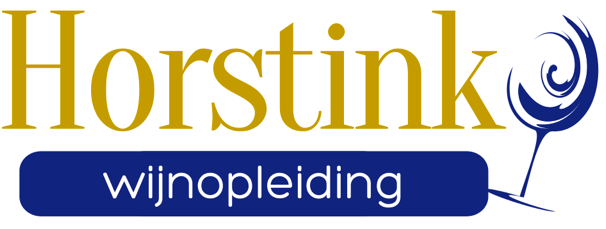            Gerhard Horstink – œnologue        AANMELDINGSFORMULIER CURSUS WIJNPROEFKUNDEmaandag 28 oktober, 4, 18 en 25 november 2019Achternaam:	     Voornaam:	     Voorletters:	     Adres:	     Postcode:	     	Plaats:	     Telefoon:	     	2e nummer:	     email:	     indien afwijkend factuuradres:(Bedrijfs)naam:	     Adres:	     Postcode:	     	Plaats:	     Telefoon:	     	email:	     Ondergetekende meldt zich aan voor de 4-daagse cursus Wijnproefkunde welke najaar 2019 in Hoogerheide wordt gegeven op de maandagen 28 oktober, 4, 18 en 25 november 2019. De cursusprijs bedraagt € 907,50 inclusief BTW (€ 750,00* excl.21% BTW). Bijgeleverd zijn de Algemene Voorwaarden van OINOS Wijncursussen. Definitieve inschrijving en plaatsing geschiedt na voldoening van de nota.Datum:	     	Plaats:	     Handtekening:	 _____________________________(mag digitaal ingevoegd worden)Deze aanmelding zenden of mailen aan:OINOS WijncursussenNijverheidstraat 284631 KS  Hoogerheidee-mail: oinos@horstinkwijn.nl* indien u reeds in het bezit bent van de syllabus Wijnproefkunde (versie februari 2014 of jonger) dan wordt € 35,00 excl.btw op het cursusgeld in mindering gebracht.